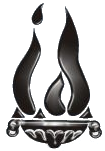 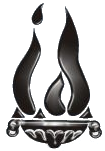 EXAMENES FINALES – PROFESORADO EN EDUCACION ESPECIAL – NOVIEMBRE / DICIEMBRE 2022 (SUJETO A MODIFICACIONES)FECHACURSOHORARIOMATERIAPROF. TITULARPROF. TRIBUNALPROF. TRIBUNALPROF. SUPLENTEMARTES 22/11/2022MARTES 06/12/20221° A14:30 HSBASES BIOLOGICAS Y NEUROBIOLOGICAS DEL DESARROLLOPAEZ ALVAROIBARRA GABRIELAGARBAL FERNANDAMANSILLA LUCIAMARTES 22/11/2022MARTES 06/12/20221° A14:30 HSDIDACTICA GENERALGARBAL FERNANDAIBARRA GABRIELAPAEZ ALVAROMANSILLA LUCIAMARTES 22/11/2022MARTES 06/12/20224° A14:30 HSEDUCACION PERMANENTEIBARRA GABRIELAPAEZ ALVAROGARBAL FERNANDAMANSILLA LUCIAMARTES 22/11/2022MARTES 06/12/20221°A14:30 HSPSICOLOGIA DEL DESARROLLO IMANSILLA LUCIAIBARRA GABRIELAPAEZ ALVAROGARBAL FERNANDAMARTES 22/11/2022MARTES 06/12/20222° A14:30 HSPSICOLOGIA EDUCACIONALSEGURA JUAN PABLOPUJADAS BELENPAEZ CLAUDIADEL CUETO RAQUELMARTES 22/11/2022MARTES 06/12/20221° A14:30 HSMATEMATICAPAEZ CLAUDIAPUJADAS BELENSEGURA JUAN PABLODEL CUETO RAQUELMARTES 22/11/2022MARTES 06/12/20223°A14:30 HSABORDAJE PEDAGOGICO DEL SUJ. CON DISCAP. INTELECTUALPUJADAS BELENSEGURA JUAN PABLOPAEZ CLAUDIADEL CUETO RAQUELMIERCOLES 23/11/2022MIERCOLES 07/12/20221° A14:30 HSPROBLEMÁTICA DE LA EDUCACION ESPECIALGONZALEZ C. MA. TERESAPAEZ CLAUDIAMITROVICH VALENTINAPONCE ROMINAMIERCOLES 23/11/2022MIERCOLES 07/12/20221° A14:30 HSCIENCIAS SOCIALESMITROVICH VALENTINAPAEZ CLAUDIAGONZALEZ C. MA. TERESAPONCE ROMINAMIERCOLES 23/11/2022MIERCOLES 07/12/20222° A14:30 HSESTRUCTURA Y CURRICULUM DE LA EDUC. ESPECIALGONZALEZ C. MA. TERESAPAEZ CLAUDIAMITROVICH VALENTINAPONCE ROMINALUNES 28/11/2022LUNES 12/12/20222°A14:30 HSHISTORIA DE LA EDUC. Y POLITICA EDUCACIONAL ARG.SOTELO IVANNACANEPA MARINACARRIZO ANABELAIRA PATRICIALUNES 28/11/2022LUNES 12/12/20224° A14:30 HSSOCIOLOGIA DE LA EDUCACIONSOTELO IVANA CANEPA MARINACARRIZO ANABELAIRA PATRICIALUNES 28/11/2022LUNES 12/12/20222° A14:30 HSHISTORIA ARGENTINA Y LATINOAMERICANAAIRA PATRICIASOTELO IVANNACANEPA MARINACARRIZO ANABELLUNES 28/11/2022LUNES 12/12/20222° A14:30 HSCIENCIAS SOCIALES Y SU DIDACTICACARRIZO ANABELCANEPA MARINASOTELO IVANNAAIRA PATRICIALUNES 28/11/2022LUNES 12/12/20221° A14:30 HSSUJETO DE LA EDUCACION ESPECIALCANEPA MARINACARRIZO ANABELSOTELO IVANNAAIRA PATRICIALUNES 28/11/2022LUNES 12/12/20221° A14:30 HSCIENCIAS NATURALESFERNANDEZ YANINAJUAREZ MARIA ELENAMENENDEZ JUAN PABLODEL CUETO RAQUELLUNES 28/11/2022LUNES 12/12/20222° A14:30 HSTECNOLOGIA DE LA COMUNICACIÓN Y LA INFORMACIONFERNANDEZ YANINAJUAREZ MARIA ELENAMENENDEZ JUAN PABLODEL CUETO RAQUELLUNES 28/11/2022LUNES 12/12/20223° A14:30 HSCOMUNICACIÓN Y LENGUAJEJUAREZ MA. ELENAFERNANDEZ YANINAMENENDEZ JUAN PABLODEL CUETO RAQUELLUNES 28/11/2022LUNES 12/12/20223° A14:30 HSALT. DEL LENG. ASOCIADOS A LA DISCAP. INTELECTUALJUAREZ MARIA ELENAFERNANDEZ YANINAMENENDEZ JUAN PABLODEL CUETO RAQUELLUNES 28/11/2022LUNES 12/12/20223° A14:30 HSINVESTIGACIONMENENDEZ JUAN PABLOJUAREZ MARIA ELENAFERNANDEZ YANINADEL CUETO RAQUELMARTES 29/11/2022MARTES 13/12/20222° A14:30 HSTRASTORNOS ASOCIADOS A LA DISCAP. INTELECTUALMANSILLA LUCIARUGGERI  AMALIAESTRADA JULIANASOTELO IVANA MARTES 29/11/2022MARTES 13/12/20223° A14:30 HSEXPRESION ARTISTICA: PLASTICAESTRADA JULIANAMANSILLA LUCIARUGGERI  AMALIASOTELO IVANA MARTES 29/11/2022MARTES 13/12/20224° A14:30 HSPOLITICA Y LEGISLACION PARA EL DISCAPACITADORUGGERI  AMALIAESTRADA JULIANARUGGERI  AMALIASOTELO IVANA MARTES 29/11/2022MARTES 13/12/20222° A14:30 HSMATEMATICA Y SU DIDACTICADEL CUETO RAQUELCORTES J. LUCASPONCE ROMINAAIRA PATRICIAMARTES 29/11/2022MARTES 13/12/20223°A14:30 HSPSICOLOGIA DEL DESARROLLO IICORTES J. LUCAS DEL CUETO RAQUELPONCE ROMINAAIRA PATRICIAMARTES 29/11/2022MARTES 13/12/20223° A14:30 HSEXPRESION ARTISTICA: TEATROPONCE ROMINACORTES J. LUCAS DEL CUETO RAQUELAIRA PATRICIAMIERCOLES 30/11/2022MIERCOLES 14/12/20224°A14:30 HSEDUCACION SEXUALPALLADINI NOELIAMEDINA GERARDOFORTINI FERNANDAVILLALVA MERCEDESMIERCOLES 30/11/2022MIERCOLES 14/12/20224°A14:30 HSEDUCACION SEXUAL Y DISCAPACIDADFORTINI FERNANDAMEDINA GERARDOPALLADINI NOELIAVILLALVA MERCEDESMIERCOLES 30/11/2022MIERCOLES 14/12/20222° A14:30 HSEDUCACION PSICOMOTRIZMEDINA GERARDOPALLADINI NOELIAFORTINI FERNANDAVILLALVA MERCEDESMIERCOLES 30/11/2022MIERCOLES 14/12/20224°A14:30 HSATENCION TEMPRANAMEDINA GERARDOPALLADINI NOELIAFORTINI FERNANDAVILLALVA MERCEDESJUEVES 01/12/2022JUEVES 15/12/20221° A 14:30 HSLENGUABARRIONUEVO TATIANAFERNANDEZ YANINAARAUJO CAROLINAVILLALVA MERCEDESJUEVES 01/12/2022JUEVES 15/12/20221° A 14:30 HSALFABETIZACION ACADEMICABARRIONUEVO TATIANAFERNANDEZ YANINAARAUJO CAROLINAVILLALVA MERCEDESJUEVES 01/12/2022JUEVES 15/12/20222°A14:30 HSCIENCIAS NATURALES Y SU DIDACTICAFERNANDEZ YANINAARAUJO CAROLINAARAUJO CAROLINAVILLALVA MERCEDESJUEVES 01/12/2022JUEVES 15/12/20222° A14:30 HSLENGUA Y SU DIDACTICAVILLALVA MERCEDESARAUJO CAROLINAFERNANDEZ YANINABARRIONUEVO TATIANAJUEVES 01/12/2022JUEVES 15/12/20223° A14:30 HSETICA PROFESIONALARAUJO CAROLINAFERNANDEZ YANINABARRIONUEVO TATIANAVILLALVA MERCEDESJUEVES 01/12/2022JUEVES 15/12/20223° A14:30 HSEPISTEMOLOGIA DE LA EDUCACION ESPECIALARAUJO CAROLINAFERNANDEZ YANINABARRIONUEVO TATIANAVILLALVA MERCEDESJUEVES 01/12/2022JUEVES 15/12/20221° A 14:30 HSPEDAGOGIADAVILA JULIETACANEPA MARINATOBAR FLORIBARRA GABRIELAJUEVES 01/12/2022JUEVES 15/12/20223°A14:30 HSNEUROPSICOPATOLOGIA  TOBAR FLORDAVILA JULIETACANEPA MARINAIBARRA GABRIELAJUEVES 01/12/2022JUEVES 15/12/20224° A14:30 HSABORDAJE PEDAGOGICO DEL SUJ. CON DISC. INTELECTUAL IICANEPA MARINADAVILA JULIETATOBAR FLORIBARRA GABRIELAJUEVES 01/12/2022JUEVES 15/12/20224° A14:30 HSRECURSOS PARA LA ENSEÑANZACANEPA MARINADAVILA JULIETATOBAR FLORIBARRA GABRIELAJUEVES 01/12/2022JUEVES 15/12/20224° A14:30 HSPROBLEMÁTICA DE LA EVALUACION EDUCATIVADAVILA JULIETACANEPA MARINATOBAR FLORIBARRA GABRIELAVIERNES 02/12/2022VIERNES 16/12/20221°A14:30 HSPRACTICA I DAVILA JULIETACANEPA MARINAIBARRA GABRIELAACUÑA KARINAVIERNES 02/12/2022VIERNES 16/12/20222°A14:30 HSPRACTICA IIIBARRA GABRIELAACUÑA KARINAGONZALEZ C. MA. TERESAACUÑA KARINAVIERNES 02/12/2022VIERNES 16/12/20223° A14:30 HSPRACTICA IIIACUÑA KARINAGONZALEZ C. MA. TERESAIBARRA GABRIELACANEPA MARINAVIERNES 02/12/2022VIERNES 16/12/20224° A14:30 HSRESIDENCIACANEPA MARINADAVILA JULIETAACUÑA KARINAACUÑA KARINA